2021年彰武县高中公开招聘高学历人才面试教材高中化学面试教材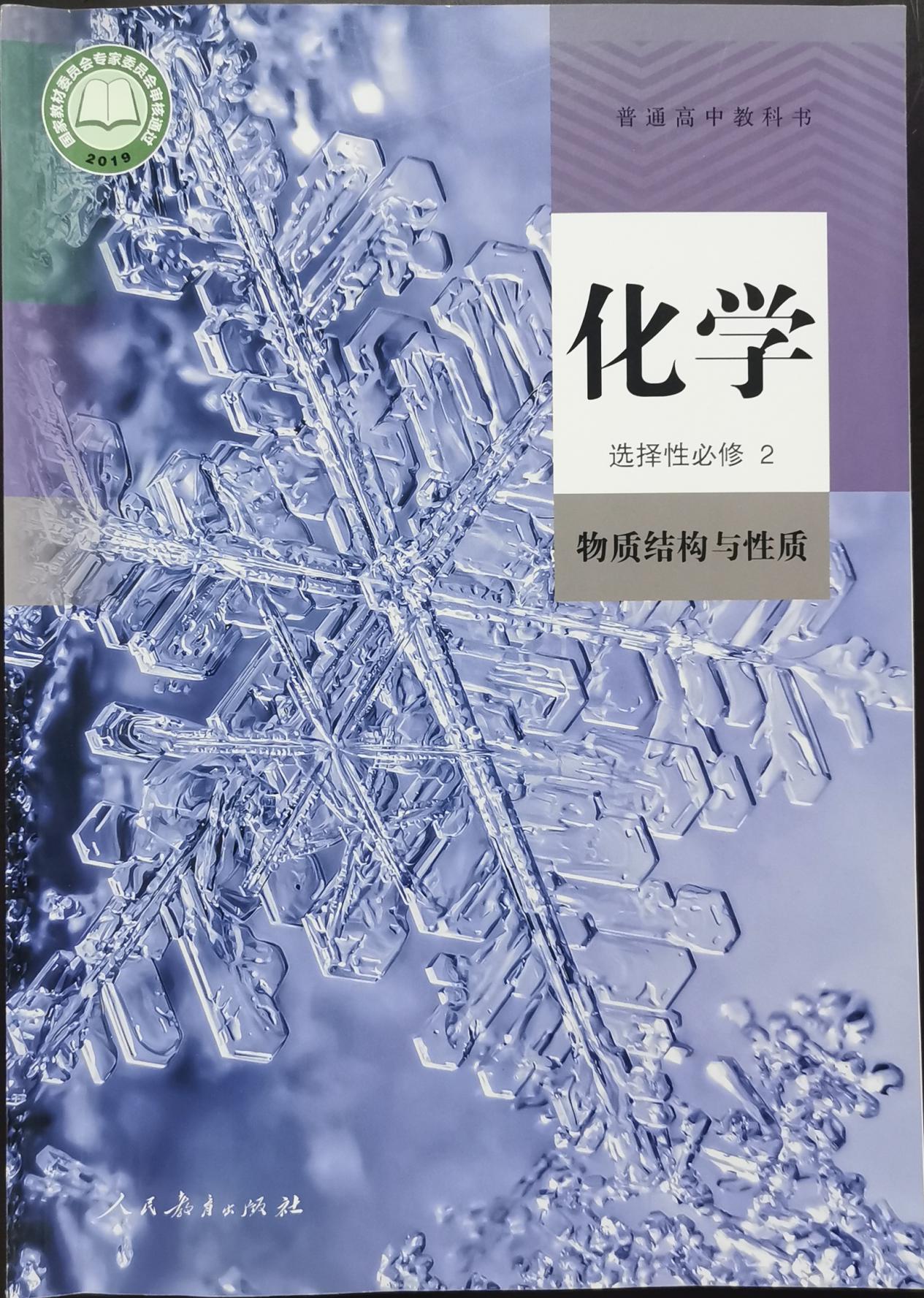 高中生物面试教材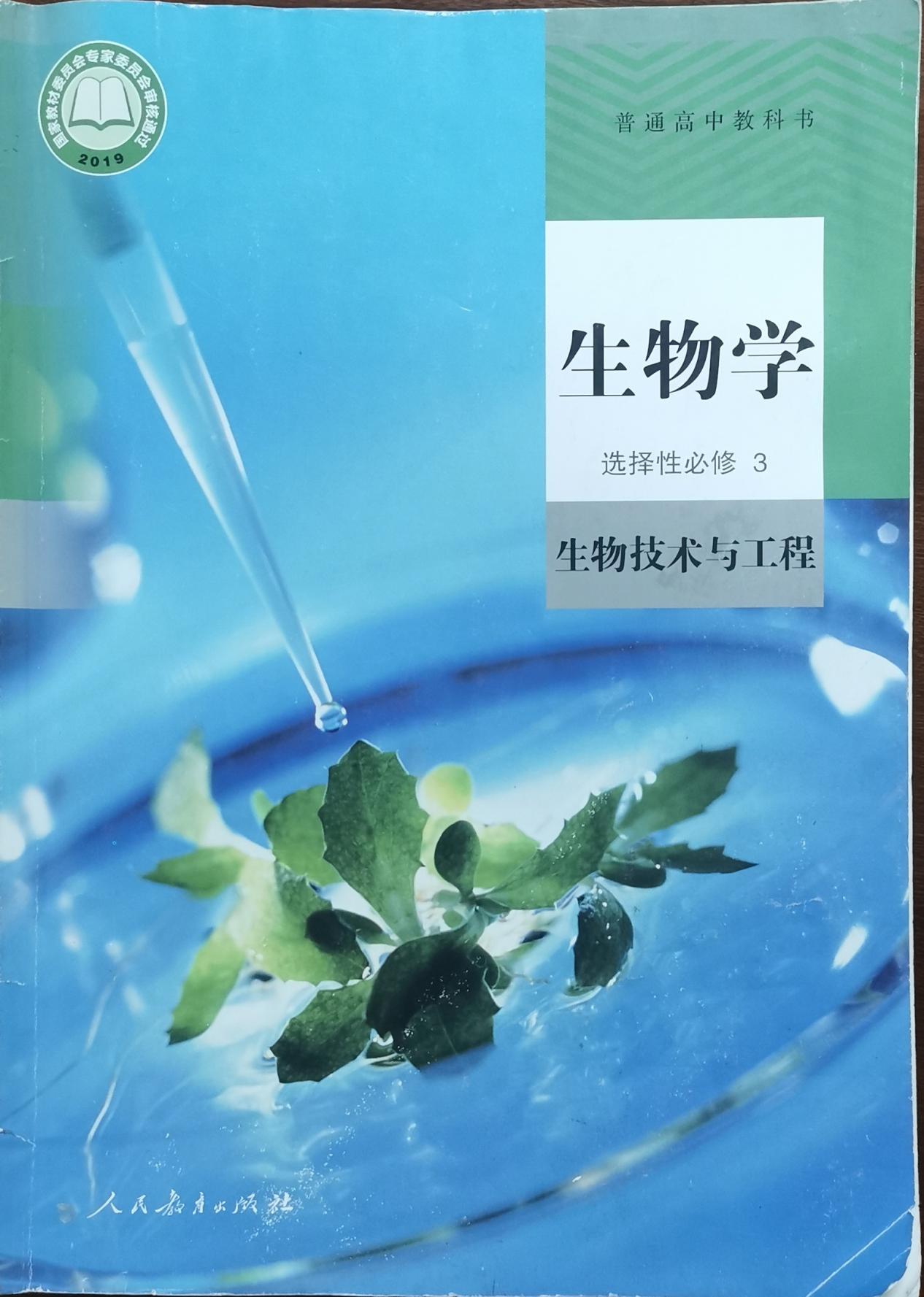 高中物理面试教材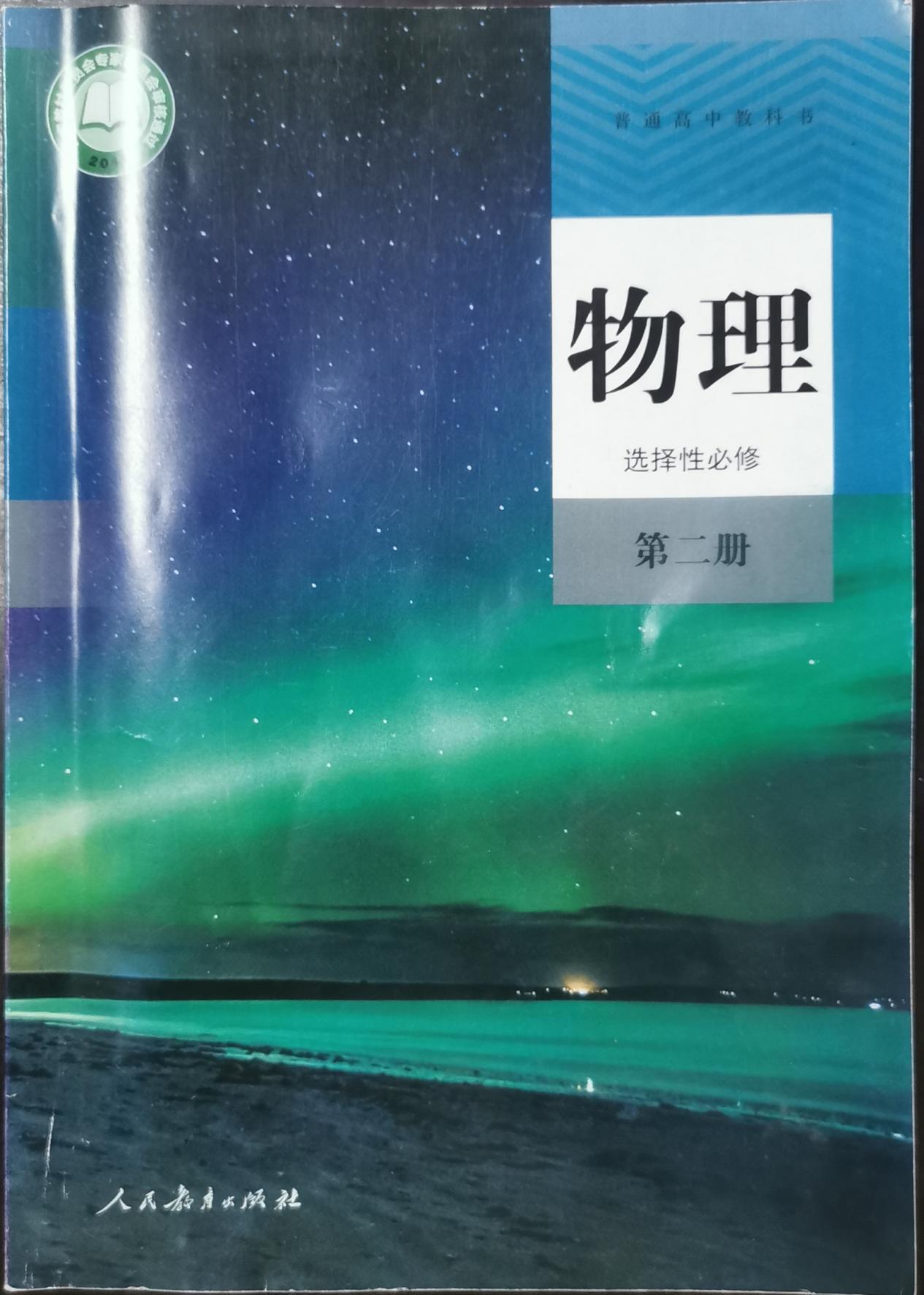 高中英语面试教材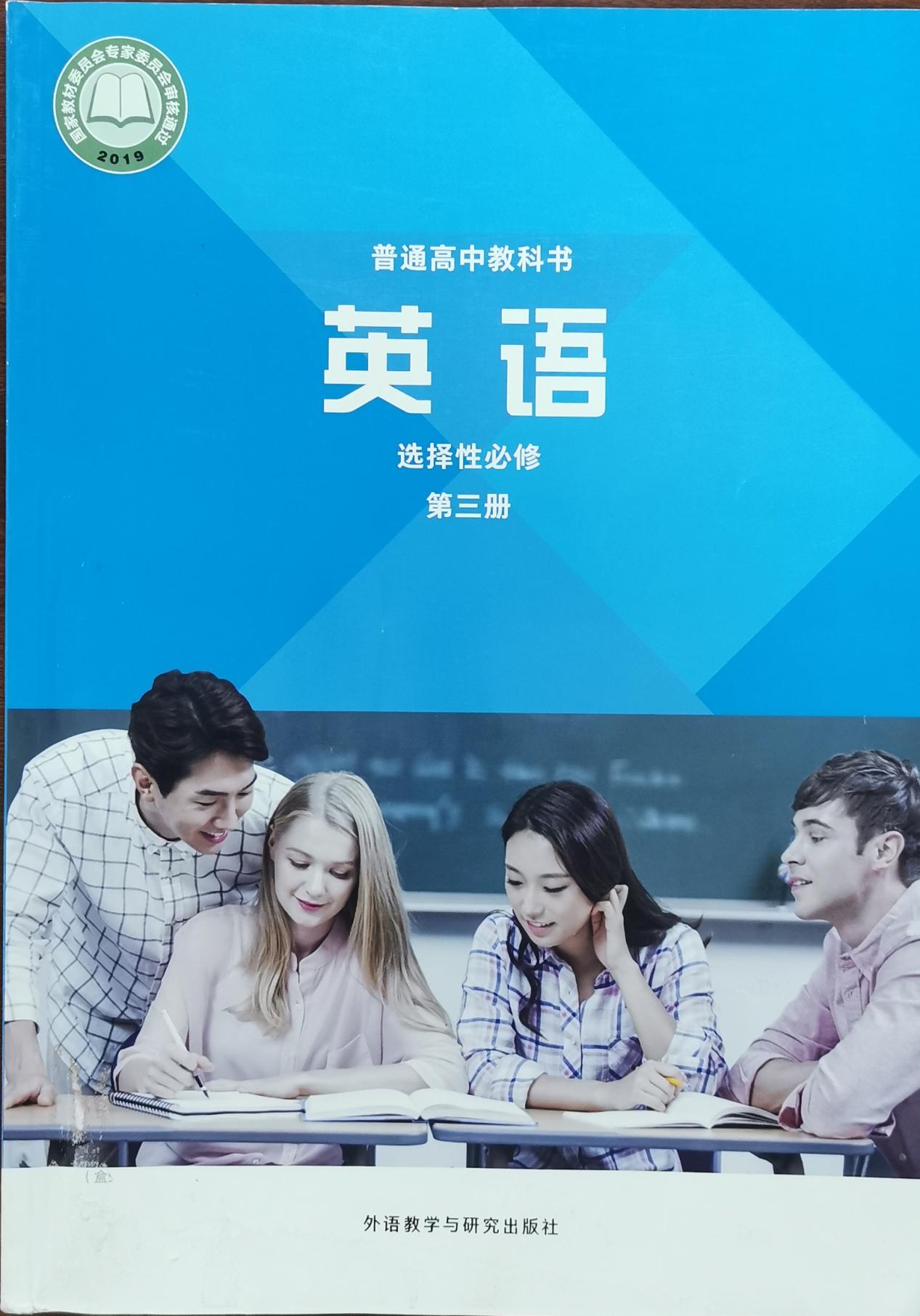 高中数学面试教材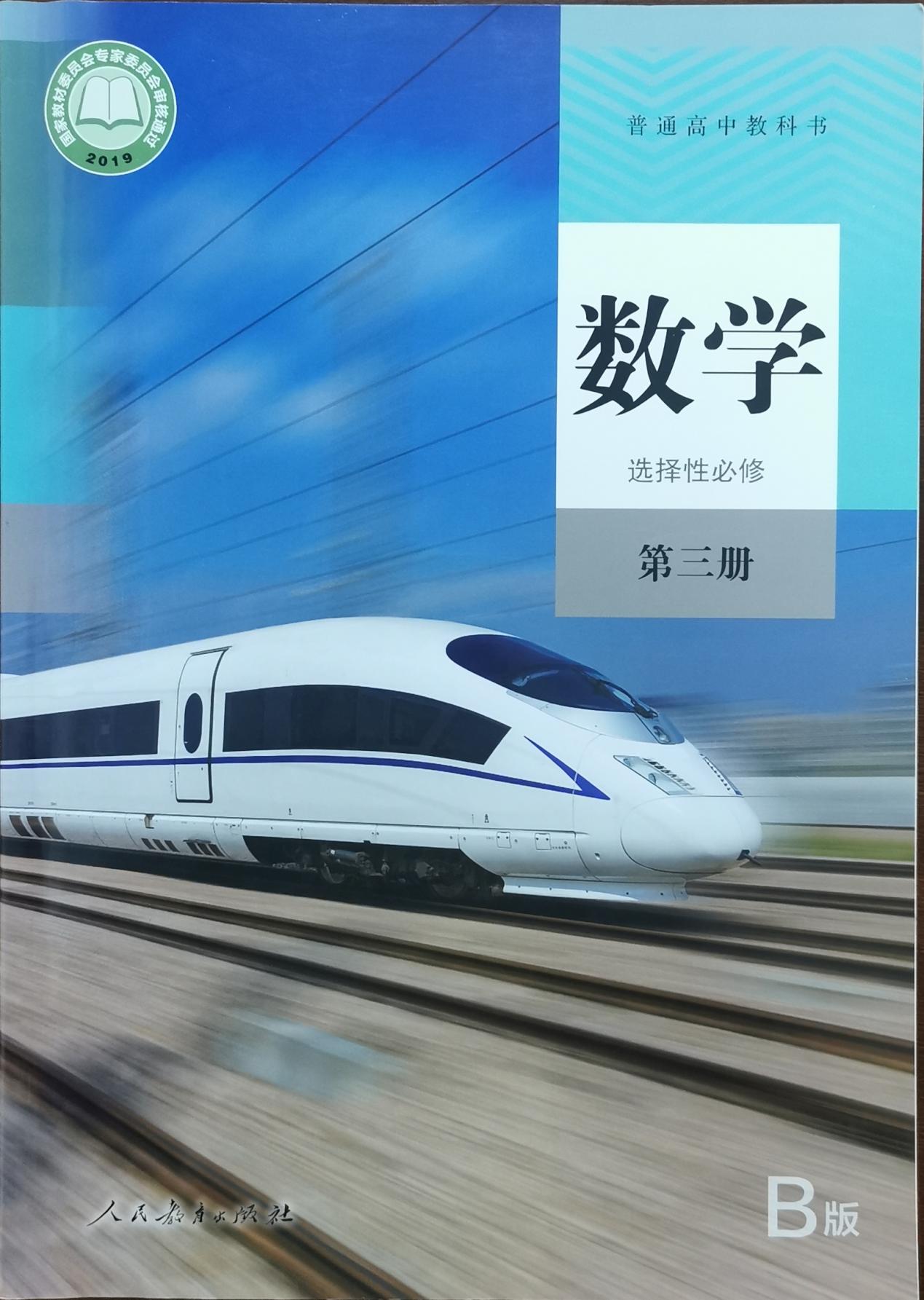 高中政治面试教材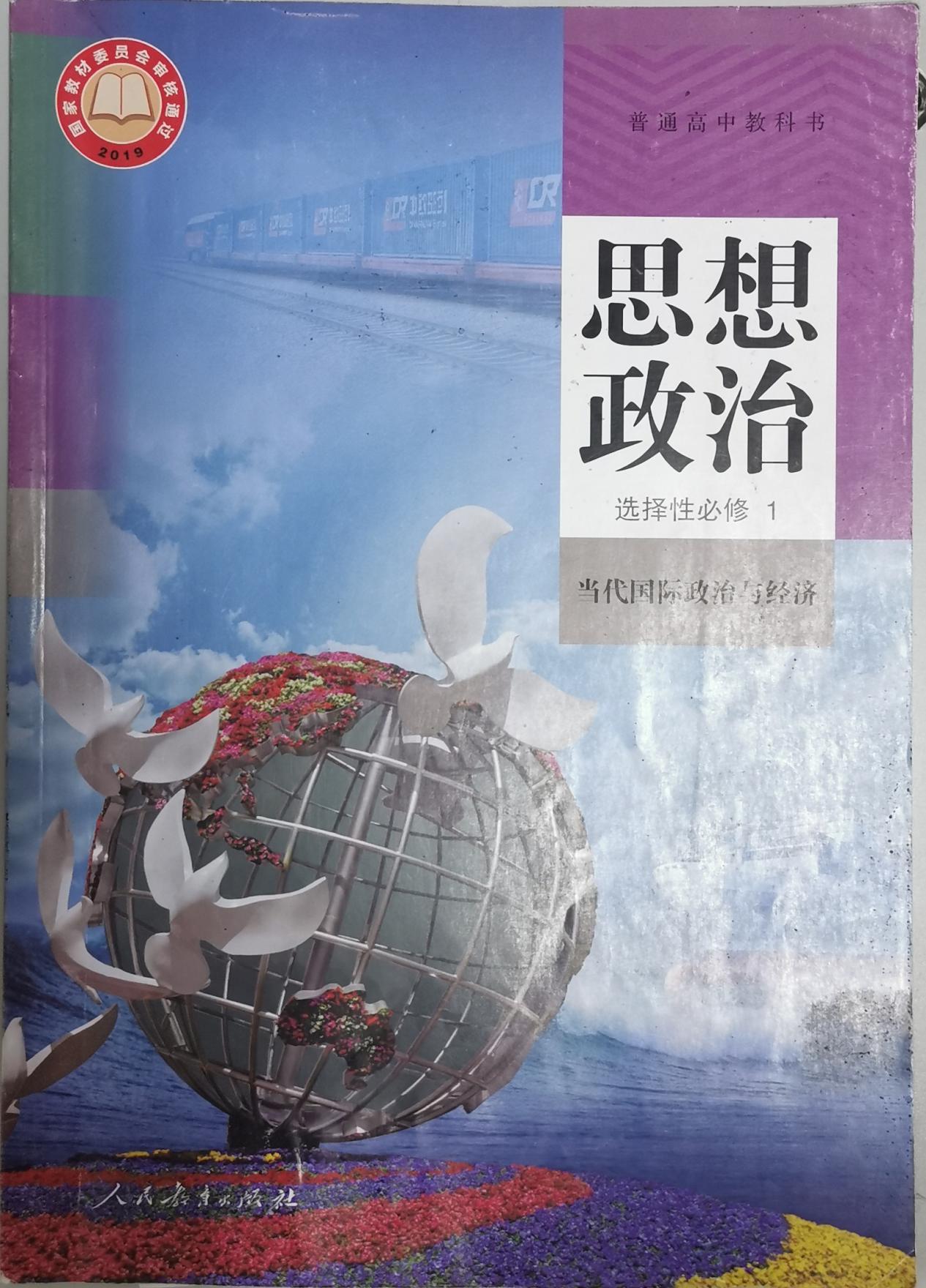 高中体育面试教材（第八章至第十一章）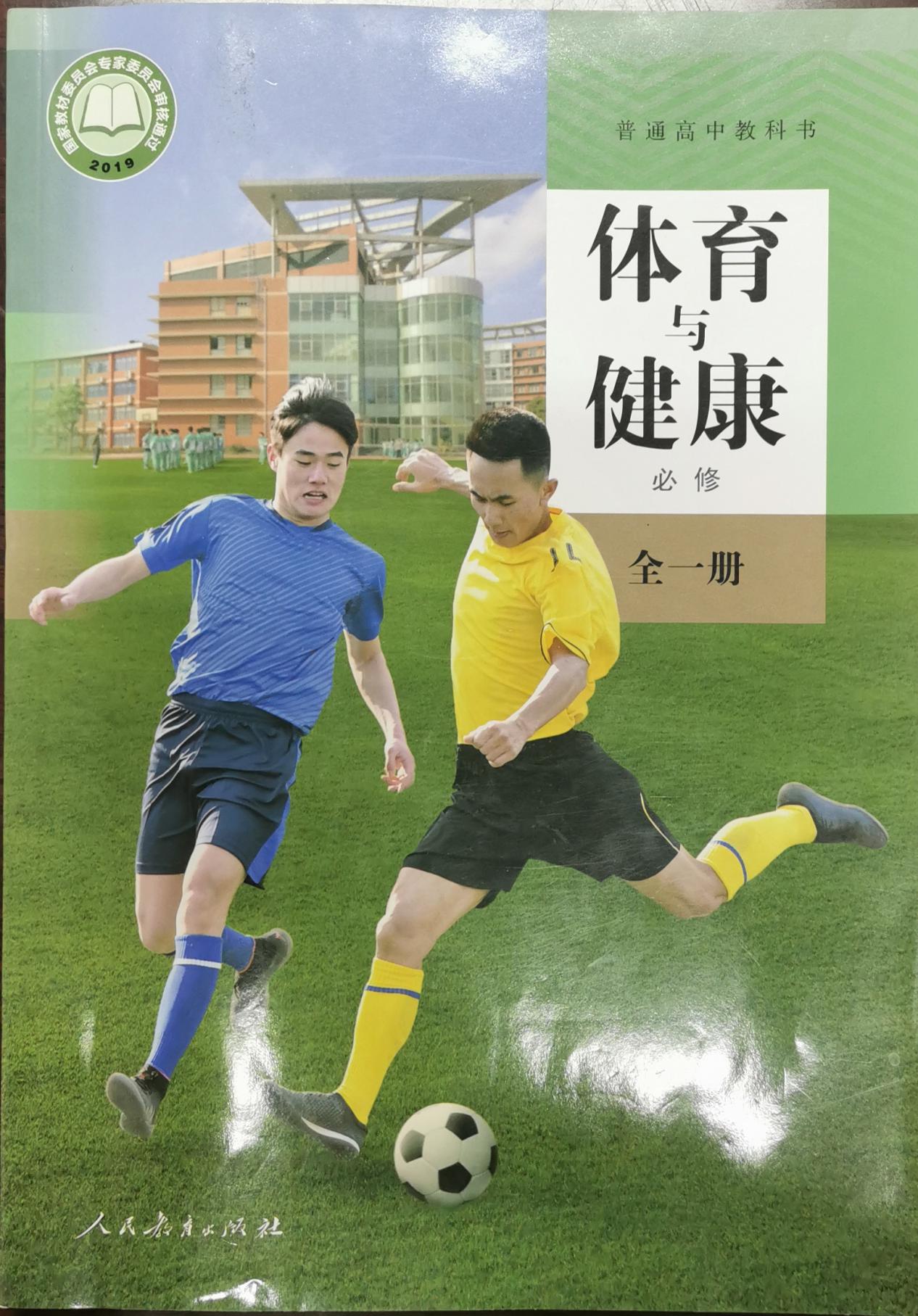 